Домашнее задание для 1 ОИИ (А, Б), от 17.02.20ВНИМАНИЕ! 24.02.20 (пн) - выходной день, в связи с праздником! Вы не учитесь.Нотный диктант 02.03.20.Готовиться к нотному диктанту по ПЕРВОЙ и ВТОРОЙ октаве на 10 тактов.Повторять ноты малой октавы!Октавы на клавиатуре.Учить расположение октав на клавиатуре:Первая октава - в среднем регистре;Вторая октава - справа от первой октавы;Малая октава - слева от первой октавы.Играть упражнение с октавами: 1 - 2 - 3 - 4 - 3 - 2 - 1 - м - 1.Интервал.Кварта - четыре ступени между двумя звуками. Обозначение: 4.Построить интервал вверх от всех нот ПЕРВОЙ ОКТАВЫ: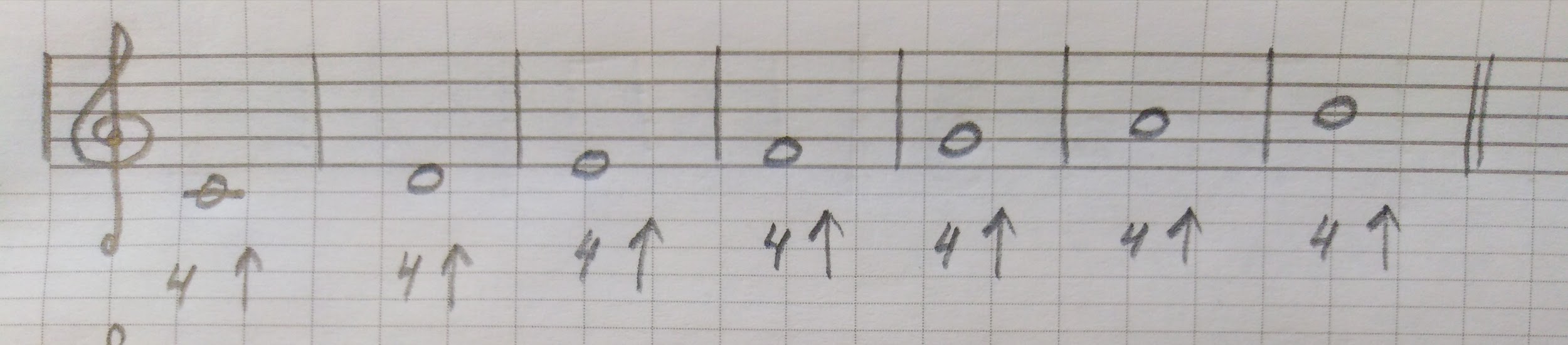 И вниз от нот ми, ре, до второй октавы и си - фа первой октавы: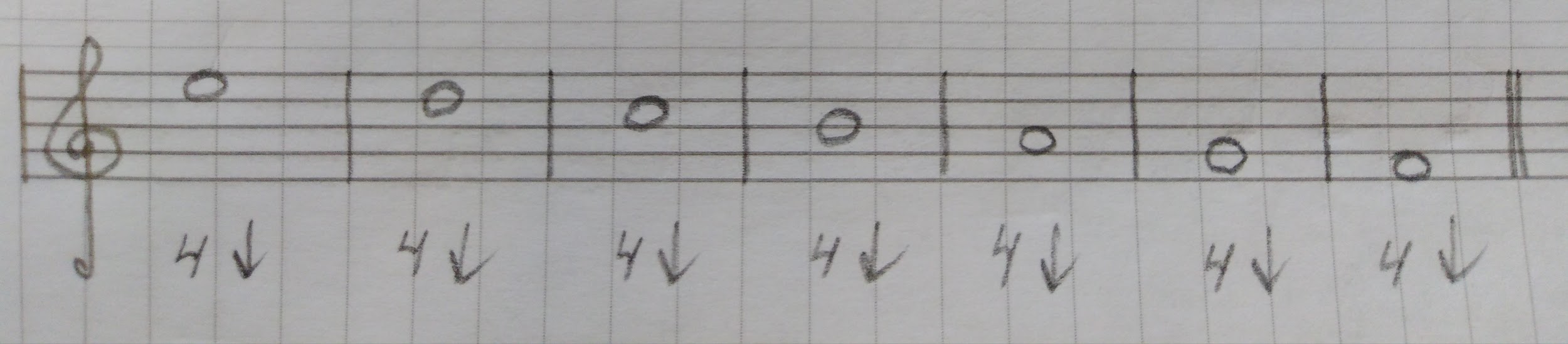 (прошли только с группой "А") Квинта - пять ступеней между двумя звуками. Обозначение: 5.*Только для группы "А": построить квинту. Сначала вверх от всех нот ПЕРВОЙ ОКТАВЫ: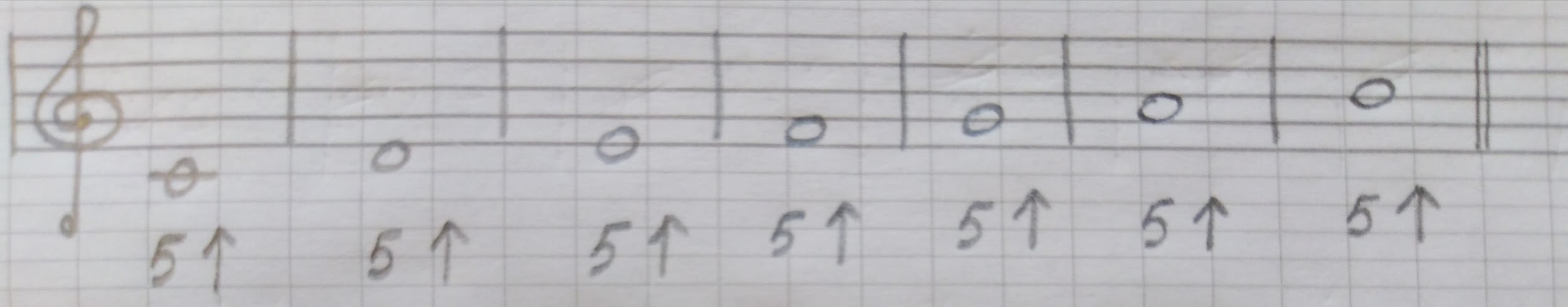 Затем вниз от нот фа - до второй октавы и си - соль первой октавы: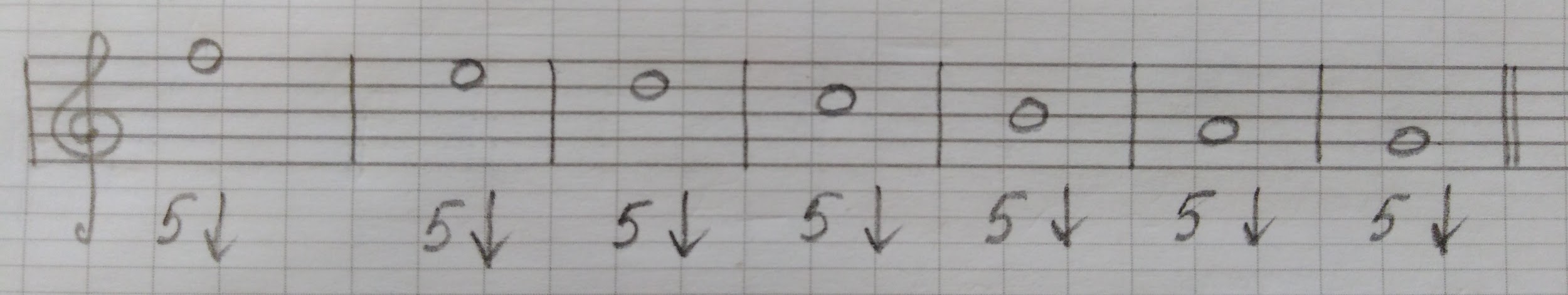 Знать понятия!Хорошо понимать все понятия и взаимосвязь между ними. Уверенно знать все определения!Музыкальный звук;Октава (на клавиатуре);Длительность;Ритм;Метр;Сильная доля;Музыкальный размер;Такт;Лад;Тон/полутон;Интервал;Диез/бемоль/дубль-диез/дубль-бемоль/бекар;Гамма;Тоника;Тональность. 